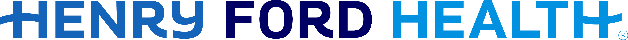 RESPONSIBILITIES OF STUDENTS PARTICIPATING INCLINICAL PROGRAMS AT HENRY FORD HEALTH SYSTEMEach student participating in a Clinical Program at HFHS must comply with the rules and regulations set forth below:1.	All administrative policies, standards, and practices of HFHS must be followed. Failure to comply with said policies, standards, or practices of HFHS may result in HFHS's request that the SCHOOL terminate the student's affiliation with the program.2.	All necessary and appropriate uniforms must be supplied by the student and all applicable dress codes must be followed.3.	All students must provide their own transportation, living arrangements, and other expenses including meals.4.	All students must report to HFHS on time and must follow all established regulations during the regularly scheduled operating hours of the clinic.5.	All students must conform to the standards and practices established by the SCHOOL while training at HFHS.6.	All students must obtain prior written approval of HFHS and the SCHOOL for publishing any material relating to the Clinical Program experience.7.	All students must maintain the confidentiality of medical records in accordance with HFHS's standards and practices.8.	All students must obtain and maintain appropriate insurance during the course of their participation in a clinical program at HFHS.	I have read the rules and regulations listed above and agree to abide by them. I understand that I will in no way be considered to be a servant, agent, or employee of HFHS and I shall not be entitled to any fringe benefits, Worker's Compensation or any other rights which may be offered to HFHS. ____________________________                   _____________________________Instructor Name                                                  Student Name____________________________                    _____________________________School/Program Name                                        Print Student’s Name____________________________                     _______________________________Clinical Rotation start & end dates                       Date